TARIFAS 2018 (válidas hasta 31/12/2018)TARIFA 3.1. EBULI NORMALLa simple instalación, en hueco existente, sin modificación de obra ningún tipo, de un ascensor. No se actúa en patio, no se actúa en accesibilidad , etc. Simplemente se coloca una estructura de acero o un cerramiento de ladrillo perforado y se instala el ascensor.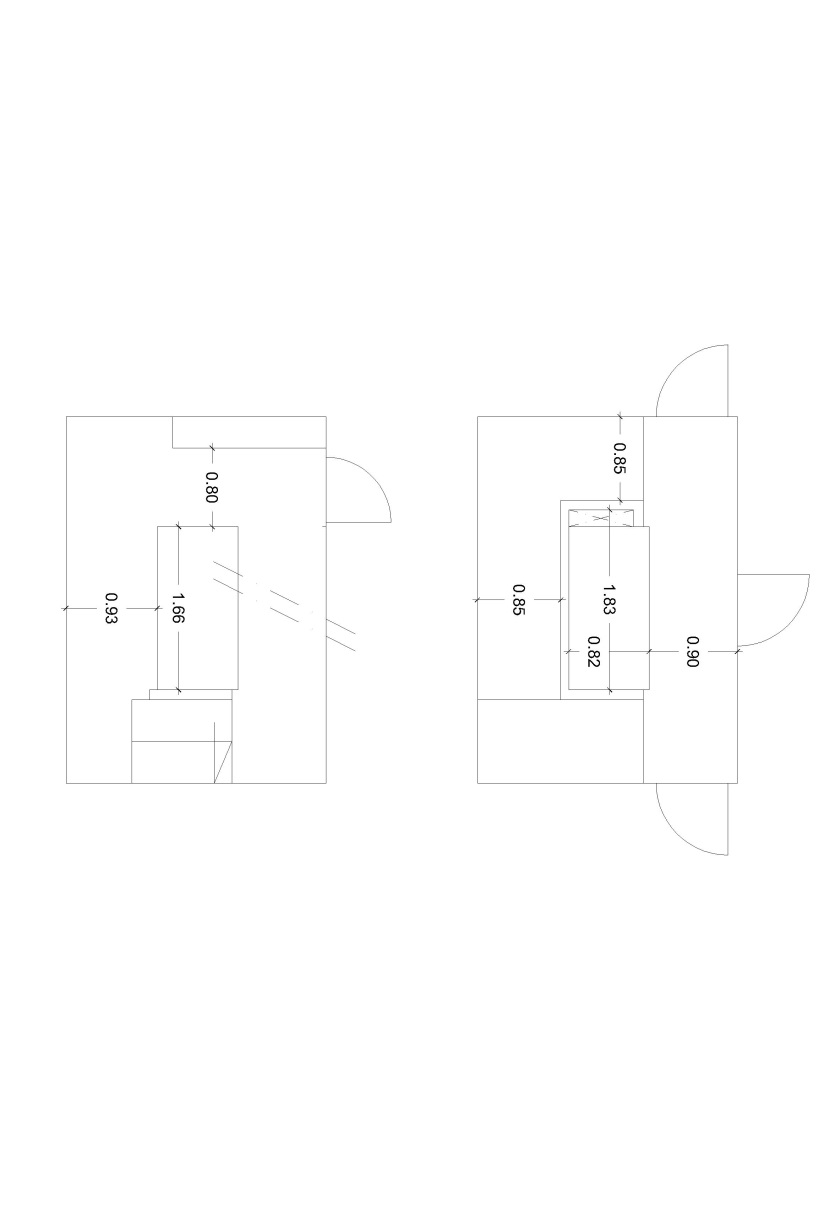 Instalación de ascensor en hueco de escalera, con necesidad de RECORTE de la misma. Incluso modificaciones en arranque de escalera.En esta tarifa se incluye la colocación de un ascensor ADOSADO a fachada exterior o fachada de patio de luces (sin alteración ni redistribución de la escalera). Cualquier modificación en estructura, cerramientos, límites, etc. conllevará un aumento de tarifa 3.1. de, como mínimo, un 20%, a valorar en cada caso concreto.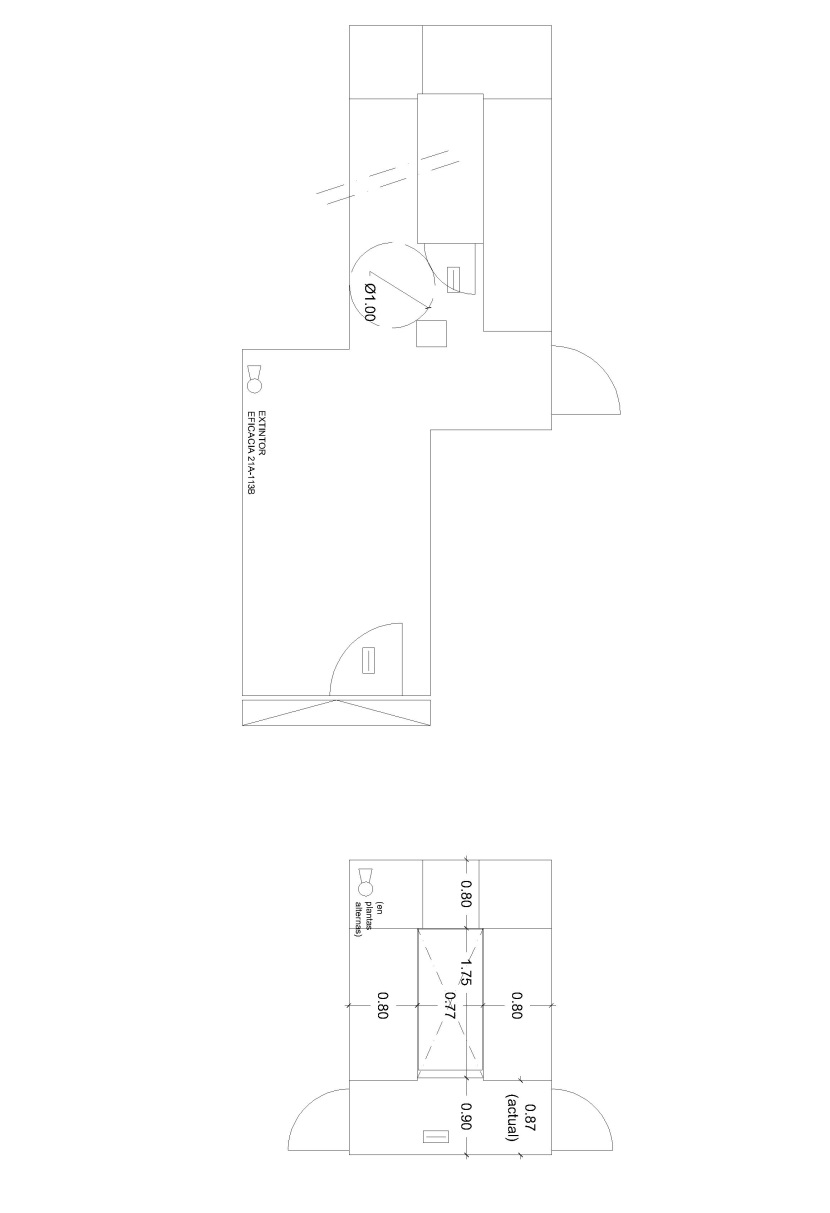 TARIFA 3.3. EBULI COMPLEJOInstalación de ascensor en hueco de escalera, CON REMODELACIÓN completa de la misma: P.EJ.: Instalación de ascensor en patio de luces. La instalación, en las condiciones anteriores, de ascensor en exterior de edificio (FACHADAS), incrementará la tarifa 3.3. en un 15%.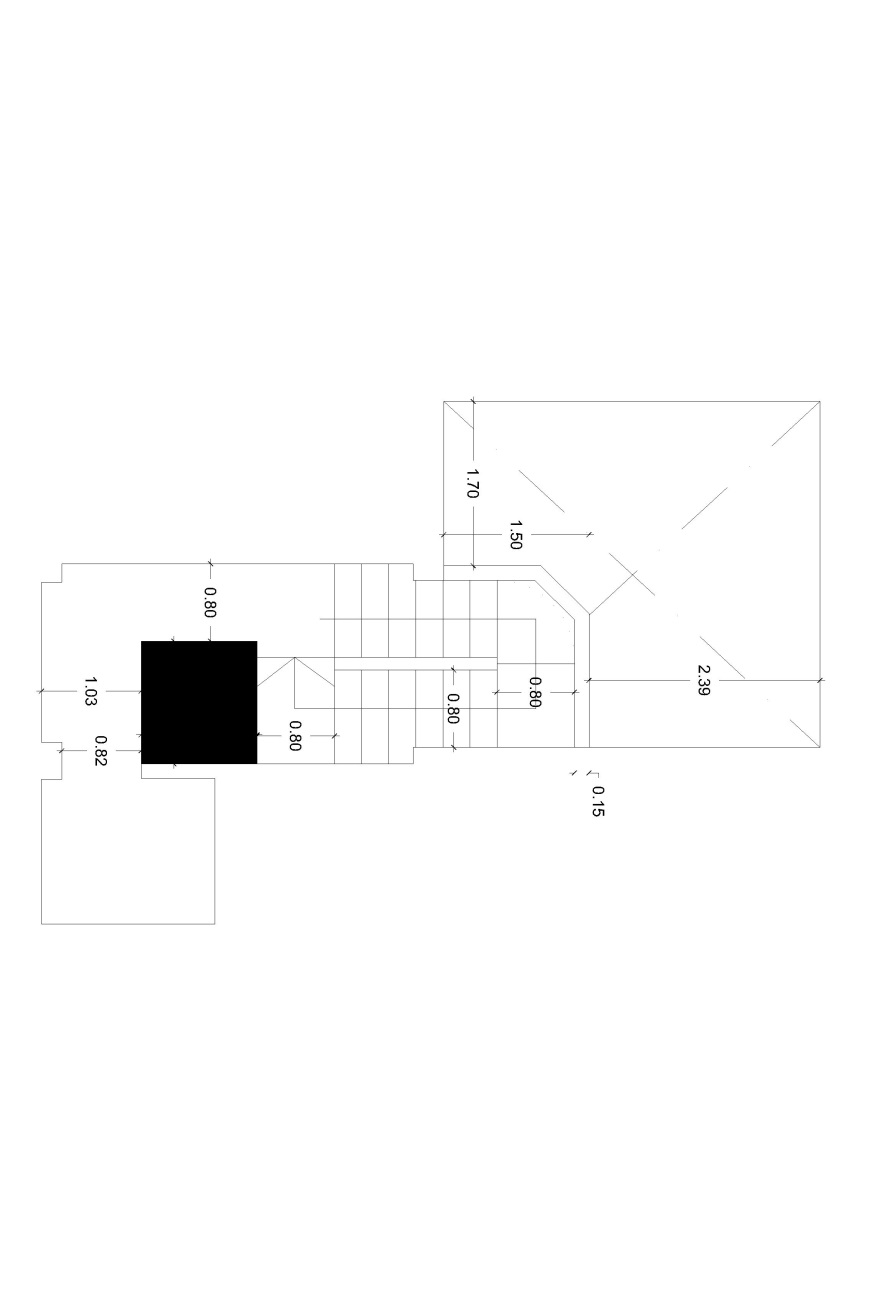 PROYECTOS EBULIPROYECTOS EBULINIVEL DE COMPLEJIDADNIVEL DE COMPLEJIDADNIVEL DE COMPLEJIDADTARIFATARIFA3.13.3NORMATIVA APLICABLENORMALCOMPLEJOLOE, CTE, CCestudio basico de seguridad y saludRD 1627/1997estudio de gestion de residuosRD 105/2008RD 1627/1997dirección de obra y dirección de ejecución de obra LOE, LOFCEGastos de colegio y seguro2.200 €3.360,00 €